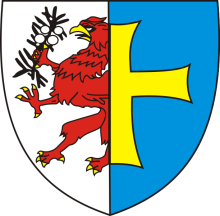 REGULAMIN  KONKURSU
NA NAJŁADNIEJSZĄ DEKORACJĘ DOŻYNKOWĄ 
PRZY POSESJI1.	Niniejszy regulamin dotyczy zasad , kryteriów i trybu rozstrzygnięcia konkursu	pod nazwą „Najładniejsza dekoracja dożynkowa przy posesji”.2.	Organizatorem konkursu jest Wójt Gminy Przybiernów.3.	Konkurs jest adresowany do mieszkańców oraz instytucji z terenu Przybiernowa.4.	Przedmiotem konkursu jest wybór najładniejszej dekoracji dożynkowej przy posesji.5.	Celem konkursu jest  upowszechnianie, kultywowanie tradycji obrzędowej związanej
	z okresem żniw, wsią.6.	Technika wykonania dekoracji jest  dowolna.7.	Komisja konkursowa w składzie 3 osobowym powołana przez Wójta Gminy Przybiernów oceni dekoracje 15.09.2017r. ok. godz. 10.008.	Oceny dokonuje się w skali punktowej od  1  do  10,  wg kryteriów :	wygląd posesji obejścia  -  od 1  do  10  nawiązanie do tradycji związanych ze żniwami, wsią   - od 1  do  10 	Uczestnicy konkursu mogą otrzymać maksymalnie  20  punktów .Z ocen przyznanych przez poszczególnych członków komisji zostanie wyliczona średnia ocena dekoracji i sporządzony protokół.9.	Ogłoszenie wyników konkursu i wręczenie nagród dla zwycięzców odbędzie się
na Dożynkach Gminnych w Przybiernowie.10.	Ocena dekoracji będzie podzielona na dwie grupy:	* instytucje	* gospodarstwa domowe11.	Zgłoszenia do konkursu przyjmowane będą do 14.09.2017r. do godz. 15.15 
w Urzędzie Gminy pod nr. Tel. 91466753012.	Założenia dodatkowe - Organizator konkursu zastrzega sobie prawo do publikacji
i zdjęć dekoracji konkursowych oraz uczestników konkursu.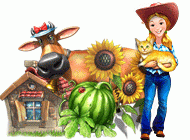 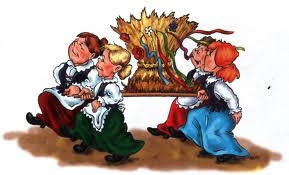 										   Wójt Gminy Przybiernów									       	               Lilia Ławicka